Program pobytu w Toruniu: 17-18 10.2022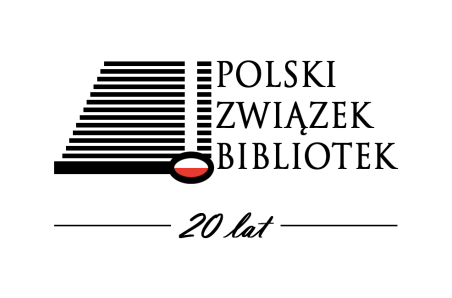 Zakwaterowanie : hotel POLONIA – Plac Teatralny 517.1015.00 -17.00 - konferencja – „Regionalizm i regionalia w   płynnej rzeczywistości bibliotecznej”  -– hotel GROMADA ul. Żeglarska  10/1417.00 – 17.15 przerwa kawowa17.00  – I termin - Walne Zgromadzenie Członków PZB. 
17.15 – II termin18.30 – 20.00 - obiadokolacja18.108.00-90.- Śniadanie  w hotelu/ Proponowane: Muzeum Toruńskiego Piernika – Strumykowa 4.
                            Planetarium  - Franciszkańska 14.12.00 – 14.00 – obiad – restauracja OBERŻA – Rabiańska 9 